STATEMENT OF HOST INSTITUTIONAcademic year 20__/20__Ph.D. Student data (please underline)The undersigned representative of the Host Institution hereby confirms that the above mentioned student has realized mobility period at host Institution:Confirmation of Arrival/DepartureHost Institution dataContact person may be professor, mentor, institutional, Ceepus, Erasmus coordinator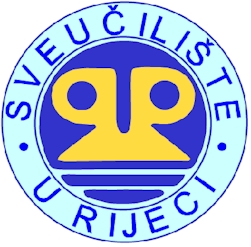 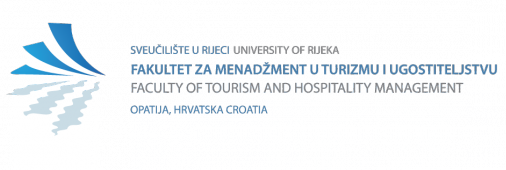 Name:Surname:Date of Birth:Home Institution:(University/Faculty)Date of Arrival:Date of Departure:Name, Surname, Position of the host HEI RepresentativeSignature:Date:Stamp of Host InstitutionHost Institution:University of Rijeka, Faculty of Tourism and Hospitality management, Opatija (FTHM)Address, City, Country: Primorska 42, p.p. 97, HR – 51410 OpatijaContact person*Name, Surname, Title, PositionE-mail addressNameDeandekanat@fthm.hr